BRADSHAW BOWLING CLUBMEMBERSHIP RENEWAL FORM 2023Dear MemberPlease complete and return with required amount either cheque, cash or bank transfer to the address below.Please delete as required:Membership Class:   Playing/SocialData Protection         YES/NOSUBSCRIPTIONS FOR 2023/2024Please indicate below your choice of membership.☐ Playing Member (£40) ☐ (Social Member) (£20)Please pay by:Bank Transfer to:   Sort code: 30-90-90   Account: 37515360Account name:       Bradshaw Bowling Club(Remember to add your name as reference as it will appear on the bank statement) Or by enclosing a cheque or cash for the appropriate amount.I enclose a cheque/cash to the value of £______ as payment for my membership to Bradshaw Bowling Club.Signature:     ____________________________________Date:               __________________________Please make cheques payable to BRADSHAW BOWLING CLUB and forward to:Mike HillThe Treasurer, Bradshaw Bowling Club146 Bradshaw Meadows,  Bolton BL2 4NDPLEASE MAKE SURE YOU COMPLETE THE REVERSE SIDE OF THIS SHEETBRADSHAW BOWLING CLUBGDPR CONSENT FORM For new and current members to update their preferences.Your personal data will be processed by the Club for the purposes of club and membership administration and to facilitate your participation in the Local Bowling Leagues/Club and other competitions which Bradshaw Bowling Club enters and for which you agree to participate. Further details are available in our privacy policy and can be found on the Bradshaw Bowling Club notice board.To keep you up to date with details of events happening at the Club, we will keep you informed via email, or by out WhatsApp group. The Bowling Club is a section of Bradshaw War Memorial Cricket, Tennis and Bowling Club (of which Bradshaw Bowling Club is a Section of the overall legal entity Club).Please tick here if you would like to receive such email or join our WhatsApp group.BRADSHAW BOWLING CLUB - PRIVACY POLICY is displayed on the clubhouse noticeboard.I am signing as a member.Name……………………………………………….Signature ____________________________Date __________________Name: Address:Postcode Home Phone: Mobile Phone:Email Address: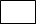 I consent to be contacted by or join (tick all boxes which apply)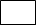 E   Email from info@bradshawbowlingclub.co.uk                                            T   Telephone  T   Text (from a Bradshaw Bowling Club Committee Member, Team Captain or Acting Team Captain)Will collect from Pavilion.WhatsApp GroupPlease tick this box if you consent to your photograph being used by the club on Facebook of the Club website.